	   Sunday, July 13, 2014	   Monday, July 14, 2014	   Tuesday, July 15, 2014	   Wednesday, July 16, 2014	   Thursday, July 17, 2014	   Friday, July 18, 2014	   Saturday, July 19, 20146:00AMHome Shopping  Shopping program.6:30AMHome Shopping  Shopping program.7:00AMTomorrow's World: The Soon-Coming Utopia    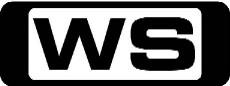 Religious program.PG7:30AMLeading The Way: A Biblical Picture    Religious program.PG8:00AMDavid Jeremiah: Jesus: The One Who Meets Your Needs    Religious ProgramPG8:30AMHome Shopping  Shopping program.9:00AMHome Shopping  Shopping program.9:30AMSpecial: The King And I - Behind The Scenes (R)    Take a behind the scenes look at the new musical, The King And I starring Lisa McCune and Teddy Tahu Rhodes.PG10:00AMThe Hungry Sailors    The Hungry Sailors celebrate the best of British again today as their culinary coastal trip brings them to Rye in East Sussex. Starring DICK STRAWBRIDGE and JAMES STRAWBRIDGE.PG11:00AMThe Kitchen Job: Tobys (R)    Restaurateur extraordinaire, John Palino, visits Toby's restaurant in Titirangi. Will he be able to turn this struggling establishment into a successful restaurant?PG  (L)12:00PMProgram T.B.A. **  1:00PM7TWO Sunday Movie Matinee: Weekend At Bernie's (R) (1989)    Two enterprising insurance company employees try to pretend that their murdered employer is really alive, but the murderer is out to 'finish him off.' Starring ANDREW MCCARTHY, JONATHAN SILVERMAN, CATHERINE MARY STEWART, TERRY KISER and DON CALFA.PG  (S,L,V)3:10PMRobin Hood: The Return Of The King 'CC'    The glorious news spreads that King Richard is returning to England. For Robin and Marian, it means her impending marriage to Guy of Gisborne. Starring JONAS ARMSTRONG, LUCY GRIFFITHS, SAM TROUGHTON, GORDON KENNEDY and HARRY LLOYD.PG  (V,A)4:10PMHome and Away Catch-Up (R) 'CC'    Miss Home and Away this week? Catch up on 7TWO!PG  (V,D)6:30PMThe Vicar Of Dibley: The Engagement (R) 'CC'  Romance is in the air as Geraldine becomes Cupid, attempting to bring together the desperately shy Alice and the even more shy Hugo. Starring DAWN FRENCH, GARY WALDHORN, EMMA CHAMBERS, JAMES FLEET and ROGER LLOYD-PACK.PG7:10PMFawlty Towers: The Germans (R) 'CC'  Sybil is in hospital for her ingrown toenail and Basil is left in charge of the hotel with a concussion. Starring JOHN CLEESE, PRUNELLA SCALES, ANDREW SACHS and CONNIE BOOTH.PG7:50PMKath & Kim: Inside Out (R) 'CC'    Although Kel is getting right up Kath's goat - literally - they find they still have some marital niggles to iron out. Starring GINA RILEY, JANE TURNER, MAGDA SZUBANSKI, GLENN ROBBINS and PETER ROWSTHORN.PG8:30PMEscape To The Country: North Devon    **NEW EPISODE**Jules Hudson takes on the mammoth challenge of helping a couple find a country home, not only for themselves but also for their business, their animals and their relatives.G9:30PMEscape To The Country: Buckinghamshire (R)    **DOUBLE EPISODE**Alistair Appleton is helping a couple to find a character home with contemporary styling in Buckinghamshire.G10:30PMHomes Under The Hammer    **NEW EPISODE**The real-life drama of an auction and following the planning and building works which could transform buyers' property into a dream home.G11:45PMSome Mothers Do 'ave 'em: Frank And Marvin (R) 'CC'  Betty reveals to her shattered husband that he is soon to become a father - he seems a little hazy about his own involvements in the matter. Starring MICHAEL CRAWFORD, MICHELE DOTRICE, SYDNEY TAFLER, CHARLES LAMB and CHRISTOPHER HOLMES.PG12:30AMSome Mothers Do 'ave 'em: Fathers' Clinic (R) 'CC'  Betty is now five months pregnant, and Frank is being gently introduced to the responsibilities of fatherhood, which he starts to find are beyond his capacity. Starring MICHAEL CRAWFORD, MICHELE DOTRICE, RICHARD PESCUD, LAJLA LUND and CYNTHIA LUND.PG1:00AM7TWO Late Movie: The Falcon In Hollywood (R) (B&W) (1944)    The Falcon discovers a murdered Hollywood movie star's body. Starring TOM CONWAY, RITA CORDAY, BARBARA HALE, VEDA ANN BORG and JOHN ABBOTT.PG  (V)2:30AMThe Kitchen Job: Tobys (R)    Restaurateur extraordinaire, John Palino, visits Toby's restaurant in Titirangi. Will he be able to turn this struggling establishment into a successful restaurant?PG  (L)3:30AMThe Australians: The Shearers (R)  Watch the task of gathering the golden fleece as seem from the shearer's point of view and the man who owns the sheep: the 'cocky'.PG4:30AMHarry's Practice (R) 'CC'    Dr Harry hypnotises a chook in the surgery.  Dr Katrina meets Always Greener's CAITLYN MCDOUGALL and her dog, Rus.G5:00AMRobin Hood: The Return Of The King 'CC'    (R)The glorious news spreads that King Richard is returning to England. For Robin and Marian, it means her impending marriage to Guy of Gisborne. Starring JONAS ARMSTRONG, LUCY GRIFFITHS, SAM TROUGHTON, GORDON KENNEDY and HARRY LLOYD.PG  (V,A)6:00AMHome Shopping  Shopping program.6:30AMHome Shopping  Home Shopping7:00AMTeenage Fairytale Dropouts: Who's The Best Actress Of Them All? / Here Today, Wand (R) 'CC'    Trafalgar, Jeremiah and Fury try to balance being teenagers along with having parents who are famous fairytale characters.C7:30AMIt's Academic 'CC'    Simon Reeve hosts all new episodes of the educational and entertaining show where schools compete to win cash and prizes.C8:00AMPipsqueaks: Favourite Things & Swimming (R) 'CC'    Follow the adventures of four furry creatures called the Pipsqueaks, who live in a huge adventure playground. They sing, dance, laugh and learn.P8:30AMHarry's Practice (R) 'CC'    Dr Harry hypnotises a chook in the surgery.  Dr Katrina meets Always Greener's CAITLYN MCDOUGALL and her dog, Rus.G9:00AMHome And Away - The Early Years (R) 'CC'  Tension between Karen and Fin boil over into a catfight in the Diner. A furious Shane tells Damien their friendship is over. Starring MATT DORAN, DIETER BRUMMER and BELINDA JARRETT.G9:30AMShortland Street    (R)A fast-paced medical drama that centres around the lives and loves of the staff and their patients.PG  (S)10:00AMCoronation Street    (R)The story of everyday life in a small, tightly knit community in England.PG10:30AMDr Oz: Inside The Secret World Of Binge Eaters 'CC'    Get answers to your health questions from Dr Oz and other leading doctors, hospitals, associations and authors.PG11:30AMFather Ted: Flight Into Terror (R) 'CC'  Flying back from a visit to a holy shrine, the trio find themselves in mortal danger when the Monkey Priest of Killybashangel goes mad in the cockpit. Starring DERMOT MORGAN, ARDAL O'HANLON, FRANK KELLY, PAULINE MCLYNN and PAUL HICKEY.PG12:00PMIt's Me Or The Dog: Toilet Trouble    Victoria visits a young girl who is passionate about rescuing dogs - but when the girl brings them home, they turn her house into a toilet.PG1:00PMMedics On Call: Angela's First Shift (R)   Angela goes on shift with ambulance crews in the West Midlands to find out what it's like for real emergency personnel. How different is reality to the medical dramas in which she has acted?PG 2:00PMAll Saints: Touch And Go (R) 'CC'  Terri's faith is tested when her best friend and mentor, Sister Marguerite, undergoes a startling personality change. Starring GEORGIE PARKER, JUDITH MCGRATH, JEREMY CUMPSTON, LIBBY TANNER and MARTIN LYNES.PG3:00PMHeartbeat: Frail Mortality (R) 'CC'  Maggie becomes the prime suspect when the head teacher's daughter is injured in a hit and run accident. Nick decides to study for his Sergeant's exams. Starring NICK BERRY, BILL MAYNARD, TRICIA PENROSE, JULIETTE GRUBER and STUART GOLLAND.PG4:00PMKingswood Country: It's A Bird, It's A Plane, It's A Tile (R)  When Ted loses his memory after being hit on the head by a bit of the Space Shuttle, he tries to sue the American Government for damages. Starring ROSS HIGGINS, LEX MARINOS, LAUREL MC GOWAN, JUDI FARR and ROGER NEWCOMBE.PG4:30PMCoronation Street    The story of everyday life in a small, tightly knit community in England.PG5:00PMShortland Street    A fast-paced medical drama that centres around the lives and loves of the staff and their patients.PG5:30PMHomes Under The Hammer (R)    Martin and Lucy visit a cottage in Orkney, revisit a cottage in Berkshire that we first saw in 2007 and a property in London.G6:30PMBargain Hunt: Shepton Mallet 6 (R)    Teams hunt for the perfect bargain in Shepton Mallet while Tim finds the model of architectural inspiration.G7:30PMCities of the Underworld: Hitler's Underground Lair: Berlin (R)    Berlin was the battlefield of the 20th century, and today, sealed up and forgotten beneath its streets are remnants of a dark past. Eric Geller travels through the dark recesses of Berlin's secretive soil.PG8:30PMFoyle's War: Casualties (R) 'CC'    While investigating gambling and sabotage, Foyle takes in his troubled goddaughter and her severely traumatized son, who refuses to speak. Starring MICHAEL KITCHEN, HONEYSUCKLE WEEKS, ANTHONY HOWELL, GERARD KEARNS and HARRY EDEN.M  (V,A)10:45PMMurder In Mind: Disposal    A quiet man accidentally discovers his wife is having an affair with his brother-in-law. As revenge, he plans the perfect murder - - efficient and with no suspicion. But is it possible? Starring ROB BRYDON, GERALDINE SOMERVILLE, STEVEN PACEY, HELEN PEARSON and BLAIR PLANT.M  (V,S)11:50PMSome Mothers Do 'ave 'em: The Baby Arrives (R) 'CC'  Frank's endless premature fussing about the unborn baby drives everyone nuts. However, when Betty goes into labour, the usual bedlam remains. Starring MICHAEL CRAWFORD, MICHELE DOTRICE, RICHARD CALDICOT, CYRIL LUCKHAM and ERIC FRANCIS.PG12:30AMBargain Hunt: Shepton Mallet 6 (R)    Teams hunt for the perfect bargain in Shepton Mallet while Tim finds the model of architectural inspiration.G1:30AMFather Ted: Flight Into Terror (R) 'CC'  Flying back from a visit to a holy shrine, the trio find themselves in mortal danger when the Monkey Priest of Killybashangel goes mad in the cockpit. Starring DERMOT MORGAN, ARDAL O'HANLON, FRANK KELLY, PAULINE MCLYNN and PAUL HICKEY.PG2:00AMFather Ted: A Christmassy Ted (R) 'CC'  Father Ted wins the 'Golden Cleric', for saving a fellow group of priests from an embarrassing situation. Starring DERMOT MORGAN, ARDAL O'HANLON, FRANK KELLY, PAULINE MCLYNN and GERARD MCSORLEY.PG3:00AMIt's Me Or The Dog: Toilet Trouble    (R)Victoria visits a young girl who is passionate about rescuing dogs - but when the girl brings them home, they turn her house into a toilet.PG4:00AMDr Oz: Inside The Secret World Of Binge Eaters 'CC'    (R)Get answers to your health questions from Dr Oz and other leading doctors, hospitals, associations and authors.PG5:00AMHomes Under The Hammer (R)    Martin and Lucy visit a cottage in Orkney, revisit a cottage in Berkshire that we first saw in 2007 and a property in London.G6:00AMHome Shopping  Shopping program.6:30AMHome Shopping  Home Shopping7:00AMTeenage Fairytale Dropouts: Substitute Tooth Fairy / Pie Way Or The Highway (R) 'CC'    Trafalgar, Jeremiah and Fury try to balance being teenagers along with having parents who are famous fairytale characters.C7:30AMIt's Academic 'CC'    Simon Reeve hosts all new episodes of the educational and entertaining show where schools compete to win cash and prizes.C8:00AMPipsqueaks: Growing Things & Small (R) 'CC'    Follow the adventures of four furry creatures called the Pipsqueaks, who live in a huge adventure playground. They sing, dance, laugh and learn.P8:30AMHarry's Practice (R) 'CC'    Dr Katrina finds the best pets for kids and Dr Harry meets a lovesick Cockatoo.G9:00AMHome And Away - The Early Years (R) 'CC'  Sarah makes a supreme sacrifice through love for her father. Shane faces harsh reality when he loses his bed at the refuge. Starring DIETER BRUMMER and LAURA VAZQUEZ.G9:30AMShortland Street    (R)A fast-paced medical drama that centres around the lives and loves of the staff and their patients.PG10:00AMCoronation Street    (R)The story of everyday life in a small, tightly knit community in England.PG10:30AMDr Oz: Secrets Your Supermarket Doesn't Want You To Know! 'CC'    Get answers to your health questions from Dr Oz and other leading doctors, hospitals, associations and authors.PG11:30AMFather Ted: Are You Right There, Father Ted? (R) 'CC'    Father Ted holds a, 'Celebration Of Craggy Island's Ethnic Diversity', party to prove he's not a racist, but inadvertently offends the Chinese community. Starring DERMOT MORGAN, ARDAL O'HANLON, FRANK KELLY, PAULINE MCLYNN and PATRICK KAVANAGH.PG12:00PMIt's Me Or The Dog: Bullheaded Bulldog    Victoria heads to the beach to help a single mom and her daughter with their two-year-old English Bulldog, which has not responded well to any kind of obedience training.PG1:00PMMedics On Call: Rural 999 (R)   With a crew in Worcester, Angela finds that on Friday there's just as much booze-fuelled action in Britain's most remote countryside as in the city.PG 2:00PMAll Saints: Yesterday's News (R) 'CC'  Professor Craig drops a bombshell on the staff of Ward 17 - with dire consequences for Bron and Luke's relationship. Starring GEORGIE PARKER, JUDITH MCGRATH, JEREMY CUMPSTON, LIBBY TANNER and MARTIN LYNES.PG3:00PMHeartbeat: Snapped (R) 'CC'  High fashion comes to Aidensfield and everyone wants to be in on the act. But all is not quite what it seems with the flamboyant photographer. Starring NICK BERRY, BILL MAYNARD, TRICIA PENROSE, JULIETTE GRUBER and STUART GOLLAND.PG4:00PMKingswood Country: The One That Didn’t Get Away (R)  Faced with the fearsome prospect of taking Ted with him on his annual fishing trip, Bruno is relieved when the elements - and fate - step in to save the day. Starring ROSS HIGGINS, LEX MARINOS, LAUREL MC GOWAN, JUDI FARR and JULIANNE NEWBOULD.PG4:30PMCoronation Street    The story of everyday life in a small, tightly knit community in England.PG5:00PMShortland Street    A fast-paced medical drama that centres around the lives and loves of the staff and their patients.PG5:30PMHomes Under The Hammer (R)    Martin and Lucy visit a property in South Wales, a semi detached house in Southampton and a one bedroom flat in Telford.G6:30PMBargain Hunt: Anglesey 14 (R)    It's a hard fought contest at the Mona Showground on Anglesey and Tim takes a shine to some family silver.G7:30PMLife After People: Outbreak 'CC'    **NEW EPISODE**If we are suddenly gone, what will happen to our thousands of domesticated animals? Examined is the future of Chicago, Atlanta and London.PG8:30PMAir Crash Investigations: Ditching On The Hudson (R) 'CC'    **DOUBLE EPISODE**When an Airbus collides with a flock of birds, the captain has to land the plane in the icy waters of the Hudson River.PG9:30PMAir Crash Investigations: The Plane That Flew Too High (R) 'CC'    **DOUBLE EPISODE**On 16 August 2005, West Caribbean Airways Flight 708 crashed after flying through a thunderstorm, killing all 160 passengers and crew on board. Were the engines faulty, or was pilot error to blame?PG10:30PMSeconds From Disaster: Bomb In Oklahoma City (R) 'CC'    Reconstructing the terrorist attack in Oklahoma City and the arrest of Timothy McVeigh.PG  (V,A)11:40PMWhen Weather Changed History: Great Chicago Fire (R)    Witness the enormous devastation of the Great Chicago Fire that changed the city forever. See how the fire roared unabated through the city for more than 30 hours and the destruction it caused along the way.PG12:45AMBargain Hunt: Anglesey 14 (R)    It's a hard fought contest at the Mona Showground on Anglesey and Tim takes a shine to some family silver.G2:00AMKingswood Country: The One That Did't Get Away (R)  Faced with the fearsome prospect of taking Ted with him on his annual fishing trip, Bruno is relieved when the elements - and fate - step in to save the day. Starring ROSS HIGGINS, LEX MARINOS, LAUREL MC GOWAN, JUDI FARR and JULIANNE NEWBOULD.PG2:30AMHarry's Practice (R) 'CC'    Dr Katrina finds the best pets for kids and Dr Harry meets a lovesick Cockatoo.G3:00AMIt's Me Or The Dog: Bullheaded Bulldog    (R)Victoria heads to the beach to help a single mom and her daughter with their two-year-old English Bulldog, which has not responded well to any kind of obedience training.PG4:00AMDr Oz: Secrets Your Supermarket Doesn't Want You To Know! 'CC'    (R)Get answers to your health questions from Dr Oz and other leading doctors, hospitals, associations and authors.PG5:00AMHomes Under The Hammer (R)    Martin and Lucy visit a property in South Wales, a semi detached house in Southampton and a one bedroom flat in Telford.G6:00AMHome Shopping  Shopping program.6:30AMHome Shopping  Home Shopping7:00AMTeenage Fairytale Dropouts: It's No Lie / Restrain Your Dragon (R) 'CC'    Trafalgar, Jeremiah and Fury try to balance being teenagers along with having parents who are famous fairytale characters.C7:30AMIt's Academic 'CC'    Simon Reeve hosts all new episodes of the educational and entertaining show where schools compete to win cash and prizes.C8:00AMPipsqueaks: Legs & Lost And Found (R) 'CC'    Follow the adventures of four furry creatures called the Pipsqueaks, who live in a huge adventure playground. They sing, dance, laugh and learn.P8:30AMHarry's Practice (R) 'CC'    Dr Harry visits a cranky wombat. Dr Katrina hosts the Harry's Practice Flyball Challenge.G9:00AMHome And Away - The Early Years (R) 'CC'  Karen's attitude finally pushes Ailsa too far. Shane swallows his pride and returns to the fold. Starring JUDY NUNN, DIETER BRUMMER and BELINDA JARRETT.G9:30AMShortland Street    (R)A fast-paced medical drama that centres around the lives and loves of the staff and their patients.PG10:00AMCoronation Street    (R)The story of everyday life in a small, tightly knit community in England.PG10:30AMDr Oz: Silent Reflux - The New Secret Killer 'CC'    Get answers to your health questions from Dr Oz and other leading doctors, hospitals, associations and authors.PG11:30AMFather Ted: Chirpy Burpy Cheap Sheep (R) 'CC'    There's a beast terrorising Craggy Island and Chris the Sheep - hot favourite for the 'King of the Sheep' festival - has a bad case of nerves. Can Ted's sheep nurturing skills save the day? Starring DERMOT MORGAN, ARDAL O'HANLON, FRANK KELLY, PAULINE MCLYNN and PEADAR LAMB.PG12:00PMIt's Me Or The Dog: No Small Problem    Victoria helps a newlywed couple with their two dogs, a pint-sized but stubborn Pomeranian and an Australian Shepherd that occasionally gets too excited.PG1:00PMMedics On Call: E.O.C. 1 (R)   Angela visits the Emergency Operations Centre, where she listens in on all manner of live calls and is taken out on an emergency call to a serious traffic accident.PG 2:00PMAll Saints: Family Feud (R) 'CC'  Richard Craig is all set to perform ground breaking heart surgery, but when the patient changes his mind, Richard places the blame on Bron. Starring GEORGIE PARKER, JUDITH MCGRATH, JEREMY CUMPSTON, LIBBY TANNER and MARTIN LYNES.PG3:00PMHeartbeat: Catch Us If You Can (R) 'CC'  Greengrass sets up a new business venture and a misunderstanding makes Blaketon think he's about to be forced into early retirement. Starring NICK BERRY, BILL MAYNARD, TRICIA PENROSE, JULIETTE GRUBER and STUART GOLLAND.PG4:00PMKingswood Country: Licence To Thrill (R)  Ted's life is thrown into turmoil when he discovers his driving licence is two years out of date - and Craig and Wendy move in! Starring ROSS HIGGINS, LEX MARINOS, LAUREL MC GOWAN, JUDI FARR and JULIEANNE NEWBOULD.PG4:30PMCoronation Street    The story of everyday life in a small, tightly knit community in England.PG5:00PMShortland Street    A fast-paced medical drama that centres around the lives and loves of the staff and their patients.PG5:30PMHomes Under The Hammer (R)    Martin and Lucy visit a house in Manchester, a one bedroom top floor flat in London and a former hairdressing salon in Airdrie.G6:30PMBargain Hunt: Norfolk 21 (R)    Two couples from the US and Essex go head to head at the Norfolk Antiques Fair.G7:30PMRosemary & Thyme: Memory Of Water - Part 1 (R) 'CC'    With village gossip, arson and murder around them, can Rosemary and Laura find out what really happened? Starring FELICITY KENDAL, PAM FERRIS, TOM BEARD, CAROLYN BACKHOUSE and NICHOLAS DAY.PG  (A,V)8:30PMLewis: Wild Justice (R) 'CC'    Lewis and Hathaway enter the archaic world of St Gerard's college when a bishop is found dead after drinking poisoned wine. Was she murdered because her liberal views, or is something more sinister afoot? Starring KEVIN WHATELY, LAURENCE FOX, REBECCA FRONT, CLARE HOLMAN and MARK AIKEN.M  (V,A)10:30PMBenny Hill  Join the king of British comedy in a hilarious romp of his madcap world. Starring BENNY HILL.PG11:30PMSome Mothers Do 'ave 'em: Moving House (R) 'CC'  Frank's overzealous, do-it-yourself activities have made their house unfit to live in, and it appears he intends to use his new found crafts on the family's new residence. Starring MICHAEL CRAWFORD and MICHELE DOTRICE.G12:10AMBargain Hunt: Norfolk 21 (R)    Two couples from the US and Essex go head to head at the Norfolk Antiques Fair.G1:00AMKingswood Country: Licence To Thrill (R)  Ted's life is thrown into turmoil when he discovers his driving licence is two years out of date - and Craig and Wendy move in! Starring ROSS HIGGINS, LEX MARINOS, LAUREL MC GOWAN, JUDI FARR and JULIEANNE NEWBOULD.PG1:30AMHarry's Practice (R) 'CC'    Dr Harry visits a cranky wombat. Dr Katrina hosts the Harry's Practice Flyball Challenge.G2:00AMHome Shopping  Shopping program.2:30AMHome Shopping  Shopping program.3:00AMHome Shopping  Shopping program.3:30AMSons And Daughters (R) 'CC'  Leigh's plan to ply information from Wayne produces devastating results.G4:00AMDr Oz: Silent Reflux - The New Secret Killer 'CC'    (R)Get answers to your health questions from Dr Oz and other leading doctors, hospitals, associations and authors.PG5:00AMHomes Under The Hammer (R)    Martin and Lucy visit a house in Manchester, a one bedroom top floor flat in London and a former hairdressing salon in Airdrie.G6:00AMHome Shopping  Shopping program.6:30AMHome Shopping  Home Shopping7:00AMTeenage Fairytale Dropouts: Lunch Table Of Misfit Fairytales / Lack Of Hocus Pocus (R) 'CC'    Trafalgar, Jeremiah and Fury try to balance being teenagers along with having parents who are famous fairytale characters.C7:30AMIt's Academic 'CC'    Simon Reeve hosts all new episodes of the educational and entertaining show where schools compete to win cash and prizes.C8:00AMPipsqueaks: Everyday Wear & Shells As Homes (R) 'CC'    Follow the adventures of four furry creatures called the Pipsqueaks, who live in a huge adventure playground. They sing, dance, laugh and learn.P8:30AMHarry's Practice (R) 'CC'    Dr Harry visits Red Symons at home. Dr Katrina goes through the basic rules of looking after a pony.G9:00AMHome And Away - The Early Years (R) 'CC'  Adam slides back into town, full of dubious success stories. Blake is devastated to discover his sister has done a runner. Starring MAT STEVENSON.G9:30AMShortland Street    (R)A fast-paced medical drama that centres around the lives and loves of the staff and their patients.PG10:00AMCoronation Street    (R)The story of everyday life in a small, tightly knit community in England.PG10:30AMDr Oz: Dr. Oz's Sleep Plan To Get Your Perfect Night's Sleep! 'CC'    Get answers to your health questions from Dr Oz and other leading doctors, hospitals, associations and authors.PG  (A)11:30AMFather Ted: Speed 3 (R) 'CC'    The sacking of Craggy Island's playboy milkman, Pat Mustard, leads to Dougal taking on the local milk round. Starring DERMOT MORGAN, ARDAL O'HANLON, FRANK KELLY, PAULINE MCLYNN and PAT LAFFAN.PG  (N)12:00PMIt's Me Or The Dog: Bad Apple    A single mom and her teens are having trouble with their rescue dog, which terrorizes other pets and chases away visitors. Victoria helps the family teach the pet some obedience.PG1:00PMMedics On Call: City 999 (R)   Angela meets the Birmingham city crew as they cope with a 57-year-old having a heart attack, a girl who is worried that her ex-boyfriend will commit suicide and a freezing naked man.PG 2:00PMAll Saints: Little White Lies (R) 'CC'  Steph is placed in an ethical dilemma when she is forced to lie. Jared fears he may have contracted HIV while giving First-Aid to a dying drug addict. Starring GEORGIE PARKER, JUDITH MCGRATH, JEREMY CUMPSTON, LIBBY TANNER and MARTIN LYNES.PG3:00PMHeartbeat: Giving The Game Away (R) 'CC'  There is concern for Nick when an old acquaintance turns up in the village and soon becomes the prime suspect in a violent robbery. Starring NICK BERRY, BILL MAYNARD, TRICIA PENROSE, JULIETTE GRUBER and STUART GOLLAND.PG4:00PMKingswood Country: With A Little Bitter Luck (R)  War breaks out in Wombat Crescent when Ted and Bruno compete to be the star of a new beer commercial. Starring ROSS HIGGINS, LEX MARINOS, LAUREL MC GOWAN, JUDI FARR and MALCOLM THOMPSON.PG4:30PMCoronation Street    The story of everyday life in a small, tightly knit community in England.PG5:00PMShortland Street    A fast-paced medical drama that centres around the lives and loves of the staff and their patients.PG  (D)5:30PMHomes Under The Hammer (R)    Martin and Lucy visit a house in Cardiff, a semi detached in Broadstairs and a three floored house in Devon.G6:30PMBargain Hunt: Stamford 9 (R)    Two teams of skydivers leap to the challenge of finding a bargain in Stamford.G7:30PMBigfoot Files: USA    **NEW EPISODE**Mark Evans visits America's Pacific Northwest in search of 'Sasquatch' where he meets people who believe they've come face to face with these creatures.PG8:30PMCriminal Minds: Minimal Loss (R) 'CC'    Prentiss and Reid go undercover to investigate possible child abuse at an underground cult. Starring JOE MANTEGNA, THOMAS GIBSON, SHEMAR MOORE, PAGET BREWSTER and MATTHEW GRAY GUBLER.M9:30PMCriminal Minds: Paradise (R) 'CC'    A serial killer who disguises his victims' demise by creating car accidents is the subject of a BAU manhunt. Starring JOE MANTEGNA, THOMAS GIBSON, SHEMAR MOORE, PAGET BREWSTER and MATTHEW GRAY GUBLER.M  (V,A)10:30PMCriminal Minds: Catching Out (R) 'CC'    The BAU team tracks a serial killer whose use of the railroads is closely linked to his choice of victims. Starring JOE MANTEGNA, THOMAS GIBSON, SHEMAR MOORE, PAGET BREWSTER and MATTHEW GRAY GUBLER.M11:30PMStrangeways (R)    See inside the healthcare unit at Strangeways, one of the most challenging and sensitive areas in the prison.MA  (A)12:30AMBargain Hunt: Stamford 9 (R)    Two teams of skydivers leap to the challenge of finding a bargain in Stamford.G1:30AMFather Ted: Speed 3 (R) 'CC'    The sacking of Craggy Island's playboy milkman, Pat Mustard, leads to Dougal taking on the local milk round. Starring DERMOT MORGAN, ARDAL O'HANLON, FRANK KELLY, PAULINE MCLYNN and PAT LAFFAN.PG  (N)2:00AMKingswood Country: With A Little Bitter Luck (R)  War breaks out in Wombat Crescent when Ted and Bruno compete to be the star of a new beer commercial. Starring ROSS HIGGINS, LEX MARINOS, LAUREL MC GOWAN, JUDI FARR and MALCOLM THOMPSON.PG2:30AMIt's Me Or The Dog: Bad Apple    (R)A single mom and her teens are having trouble with their rescue dog, which terrorizes other pets and chases away visitors. Victoria helps the family teach the pet some obedience.PG3:30AMDr Oz: Dr. Oz's Sleep Plan To Get Your Perfect Night's Sleep! 'CC'    (R)Get answers to your health questions from Dr Oz and other leading doctors, hospitals, associations and authors.PG  (A)4:30AMHomes Under The Hammer (R)    Martin and Lucy visit a house in Cardiff, a semi detached in Broadstairs and a three floored house in Devon.G5:30AMHome Shopping  Home Shopping6:00AMHome Shopping  Shopping program.6:30AMHome Shopping  Home Shopping7:00AMTeenage Fairytale Dropouts: A Giant Sized Ego / Only Slime Will Tell (R) 'CC'    Trafalgar, Jeremiah and Fury try to balance being teenagers along with having parents who are famous fairytale characters.C7:30AMIt's Academic 'CC'    Simon Reeve hosts all new episodes of the educational and entertaining show where schools compete to win cash and prizes.C8:00AMPipsqueaks: Sleepy Animals & Animal Sounds (R) 'CC'    Follow the adventures of four furry creatures called the Pipsqueaks, who live in a huge adventure playground. They sing, dance, laugh and learn.P8:30AMHarry's Practice (R) 'CC'    Bushfire Special - Dr Harry visits Canberra to help victims of the recent bushfires. Dr Katrina meets comedy duo Merrick & Rosso at home with their pets.G9:00AMHome And Away - The Early Years (R) 'CC'  Blake prepares to make the hardest announcement of his life. Irene misses an all-important job interview. Starring LYNNE MCGRANGER.G9:30AMShortland Street    (R)A fast-paced medical drama that centres around the lives and loves of the staff and their patients.PG  (D)10:00AMCoronation Street    (R)The story of everyday life in a small, tightly knit community in England.PG10:30AMDr Oz: Is Going Gluten-Free The Answer You've Been Looking For? 'CC'    Get answers to your health questions from Dr Oz and other leading doctors, hospitals, associations and authors.PG11:30AMFather Ted: The Mainland (R) 'CC'    A trip to the mainland always leads to trouble and Ted is deeply nervous at the prospect. Starring DERMOT MORGAN, ARDAL O'HANLON, FRANK KELLY, PAULINE MCLYNN and SHARON CARROLL.PG12:00PMIt's Me Or The Dog: Pit Bull Predicament    Victoria helps a volunteer rescue worker with two rambunctious Pit Bulls that have taken over his life and kept him trapped in his house.PG1:00PMMedics On Call: Elite Medics (R)   Angela joins the West Midlands CARE team to a family trapped in a house fire, and a traffic collision with an ambulance.PG 2:00PMAll Saints: Best Laid Plans (R) 'CC'  Terri fills in as Assistant Director of Nursing for the day, leaving Steph responsible for Ward 17. Richard forces Bron into making a huge sacrifice. Starring GEORGIE PARKER, JUDITH MCGRATH, JEREMY CUMPSTON, LIBBY TANNER and MARTIN LYNES.PG3:00PMHeartbeat: The Championship (R) 'CC'  It's time for the championship annual match between Aidensfield and Holinsby, but a turn of dramatic events cause the day to end in disaster. Starring NICK BERRY, BILL MAYNARD, TRICIA PENROSE, JULIETTE GRUBER and STUART GOLLAND.PG4:00PMKingswood Country: Bob And Merle And Ted And Neville (R)  With Thel away on her European holiday, Ted discovers that a bachelor's life isn't as much fun as he expected - especially when Bob and Merle move in! Starring ROSS HIGGINS, LEX MARINOS, LAUREL MC GOWAN, JUDI FARR and SHEILA KENNELLY.PG4:30PMCoronation Street    The story of everyday life in a small, tightly knit community in England.PG5:00PMShortland Street    A fast-paced medical drama that centres around the lives and loves of the staff and their patients.PG  (D)5:30PMHomes Under The Hammer (R)    Martin and Lucy visit a property in London, a bungalow in Hampshire and a cottage in Norfolk.G6:30PMBargain Hunt: Anglesey 16 (R)    It's all fun and games at the Mona Showground on Anglesey when an engaged couple take on a pair of divorcees.G7:30PMBetter Homes And Gardens 'CC'    G8:30PMEscape To The Country: Worcestershire  **NEW EPISODE**Alistair Appleton joins a couple who have been travelling the world and helps them find a home with B&B potential in the Malvern Hills.G9:30PMAustralia's Best Houses    **NEW EPISODE**Take a look inside some of the most innovative and stunning homes in Australia and meet the professionals who create them.PG10:00PMFantasy Homes by the Sea: East Sussex    **NEW EPISODE**Jenni Falconer helps a Cambridgeshire couple downsize to a dream home by the sea for 500,000 pounds.G11:00PMCowboy Builders: Taunton (R)    Melinda and Dominic are in Taunton to help a woman deal with a builder problem. She paid for repairs to her house, but the job was left unfinished and building inspectors refuse to sign off on it.PG12:00AMDownsize Me: Anita And Andy Rahman (R)  Can nutrition magician Damian Kristof bring a couple back from the brink of deathly diabetes?PG1:00AMBargain Hunt: Anglesey 16 (R)    It's all fun and games at the Mona Showground on Anglesey when an engaged couple take on a pair of divorcees.G2:00AMFather Ted: The Mainland (R) 'CC'    A trip to the mainland always leads to trouble and Ted is deeply nervous at the prospect. Starring DERMOT MORGAN, ARDAL O'HANLON, FRANK KELLY, PAULINE MCLYNN and SHARON CARROLL.PG2:30AMIt's Me Or The Dog: Pit Bull Predicament    (R)Victoria helps a volunteer rescue worker with two rambunctious Pit Bulls that have taken over his life and kept him trapped in his house.PG3:30AMDr Oz: Is Going Gluten-Free The Answer You've Been Looking For? 'CC'    (R)Get answers to your health questions from Dr Oz and other leading doctors, hospitals, associations and authors.PG4:30AMHomes Under The Hammer (R)    Martin and Lucy visit a property in London, a bungalow in Hampshire and a cottage in Norfolk.G5:30AMHome Shopping  Home Shopping6:00AMHome Shopping  Shopping program.6:30AMHome Shopping  Shopping program.7:00AMSaturday Disney 'CC'    Great fun and entertainment including your favourite Disney shows Zeke and Luther, Jessie and Phineas and Ferb. Hosted by CANDICE DIXON, NATHAN MORGAN and TEIGAN NASH.G9:00AMGood Luck Charlie: Bad Luck Teddy (R) 'CC'    Everyone at school thinks Teddy is a jinx on Spencer since the basketball team has been losing ever since they got back together. Starring BRIDGIT MENDLER, JASON DOLLEY, BRADLEY STEVEN, LEIGH-ALLYN BAKER and ERIC ALLAN KRAMER.G9:30AMJessie: Christmas Story (R) 'CC'    When the kids' parents get caught in a snowstorm, Jessie must take the kids to the mall to see Santa, where they have a run-in with his mischievous elves. Starring DEBBY RYAN, KEVIN CHAMBERLIN, PEYTON LIST, KARAN BRAR and CAMERON BOYCE.G10:00AMHome Shopping  Shopping program.10:30AMHome Shopping  Shopping program.11:00AMCountry Calendar: Fishing Wild Waters    Meet a coastal fisherman who runs his commercial fishing boat 'Conquest' in the waters of Cook Strait and sells his catch direct to the public from the boat at the Lowry Bay Fish Market in Wellington.PG12:00PMGreat South East 'CC'   (R)Explore leisure and recreation in South East Queensland.G 12:30PMCreek To Coast 'CC'    (R)Queensland's ultimate outdoor adventure show, featuring the very latest in camping, cruising, fishing and four-wheel-driving. Hosted by Paul BurtG1:00PMQueensland Weekender (R) 'CC'    Dean Miller and his team cover the length and breadth of Queensland with great suggestions for weekends, short breaks and holidays.G1:30PMSydney Weekender 'CC'    (R)Mike Whitney has your weekend covered with food, accommodation, travel and entertainment in and around Sydney.G2:00PMCoxy's Big Break: Day in the Life of a Melburnian (R)    Melbourne is always buzzing with fun activities, funky eateries and famous sights, so the gang head out to discover the unique ways you can enjoy the city morning, noon and night.G2:30PMTravel Oz: Australia Day (R) 'CC'   Greg celebrates Australia Day in the Nation's capital while the two Tims check out all the action around the Atherton tablelands.PG 3:00PMTravel Oz: Mogo Bushrangers (R) 'CC'   See bushrangers and gold rush towns in the NSW town of Mogo, very close encounters with exotic wildlife, a very green property in outback Western Australia and the wine growing district of Griffith.PG 3:30PM7TWO Saturday Movie Matinee: George and Mildred (R) (1980)  A bumbling couple whose marriage was probably not conceived in heaven, stumble into a wicked world as they celebrate their wedding anniversary. Starring NORMAN ESHLEY, STRATFORD JOHNS, YOOTHA JOYCE and BRIAN MURPHY.PG  (S)5:30PM7TWO Disney Movie: Avalon High (R) 'CC' (2010)    Allie Pennington, a transfer student to Avalon High, discovers that her new classmates are reincarnations of King Arthur and his Court from Camelot. Starring BRITT ROBERTSON, GREGG SULKIN, JOEY POLLARI, DEVON GRAYE and MOLLY QUINN.G7:30PM7TWO Family Movie: George Of The Jungle (R) 'CC' (1997)    BRENDAN FRASER stars as a man raised by gorillas, who finds himself in trouble when he falls in love with a city girl. Starring BRENDAN FRASER, LESLIE MANN, THOMAS HADEN CHURCH, RICHARD ROUNDTREE and HOLLAND TAYLOR.PG  (V)9:30PM7TWO Saturday Movie: 28 Days (R) 'CC' (2000)    Sandra Bullock stars as Gwen Cummings, a successful New York writer and reckless party girl who is court-ordered to rehab after ruining her sister's wedding and crashing a stolen limousine. Starring SANDRA BULLOCK, VIGGO MORTENSEN, DOMINIC WEST, ELIZABETH PERKINS and STEVE BUSCEMI.M  (A,D,L,H)11:40PM7TWO Late Movie: Midnight Express (R) (1978)    A young American faces physical and emotional brutality in a Turkish prison after being caught smuggling drugs. Starring RANDY QUAID, JOHN HURT, BRAD DAVIS, IRENE MIRACLE and BO HOPKINS.AV  (V,A,L)2:00AMThe World Around Us: Across The Roof Of The World (R)  This adventurous special follows Greg Grainger as he documents a trip by motorbike along the length of the Indian Himalaya.G3:00AMThe Australians: The Trail (R)  While three old diggers retrace their steps along the Kokoda trail, three Japanese soldiers in Tokyo relive their own memories of the battle.PG4:00AMThe Australians: Bojo (R)  Bo Jo, a travelling carnival entertainer uses every trick in the book trying to make himself a few dollars along the road to Gundagai.PG5:00AMCountry Calendar: Fishing Wild Waters    (R)Meet a coastal fisherman who runs his commercial fishing boat 'Conquest' in the waters of Cook Strait and sells his catch direct to the public from the boat at the Lowry Bay Fish Market in Wellington.PG